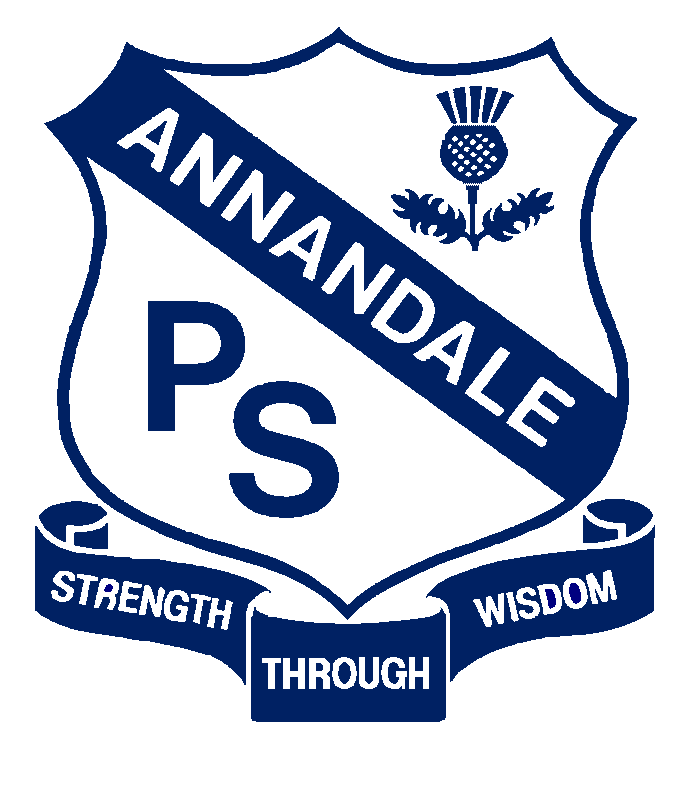 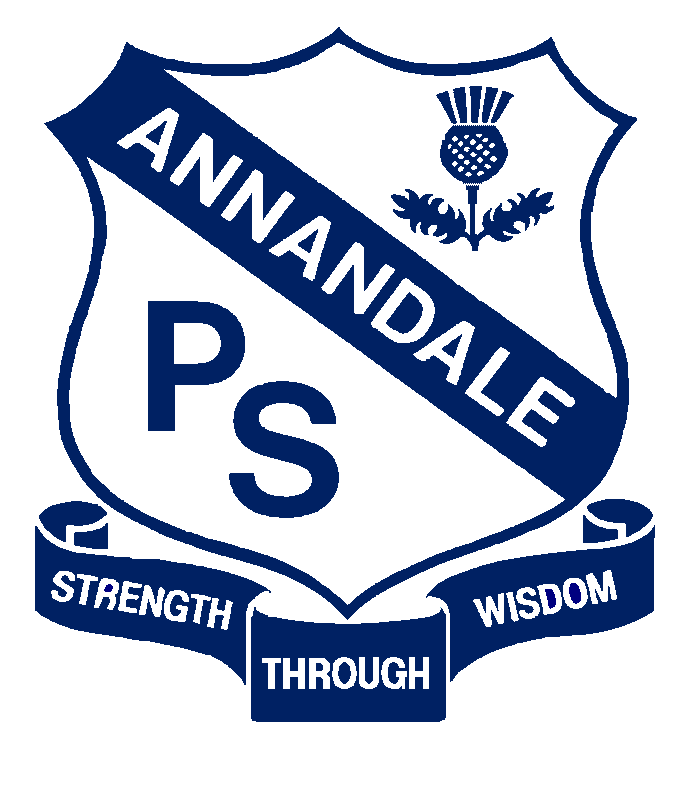 Common Procedures:Our preschool values the feedback of educators, staff, families and the wider community in helping to create a service that meets regulation and the needs of enrolled children and their families. We encourage open communication through opportunities to respond and feedback on the program.  A component of this feedback is the ability to put forward a complaint and have this managed appropriately with due consideration for accountability and quality improvement.All minor complaint and disputes will be resolved promptly and without using formal procedures. Whenever possible, informal resolution will be attempted first in all matters assessed as less serious.Families are advised to initially make complaints to our teacher or principal, whoever is most appropriate, by appointment.  Complaints will be dealt with confidentially and professionally, as per the NSW Education and Communities Complaints Handling Policy, 2011 Complaints of a child protection nature should be referred promptly to the principal or Department of Family and Community Services (FACS).   Our Preschool Information Handbook informs families how to make a complaintIf a staff member has concerns related to the behaviour or actions of another employee, contractor or volunteer, they should speak to the principal who will follow the relevant DoE policy.The school principal keeps electronic copies of all complaints submitted and how it was resolved.Displayed in the preschool entrance (on the DoE template), is the photo and name of the school principal and a statement noting this is the person a complaint can be made to.   Also displayed in the entrance is a statement advising families that if their complaint is of a more serious nature, or relates to the breach of a regulation, they may choose to contact our regulator; NSW Early Childhood Education Directorate, Department of Education e-mail: ececd@det.nsw.edu.au        phone:  1800 619 113  Relevant to the preschool, if a complaint relates to a breach of a regulation, DoE Early Learning will be notified within 24hours.CurrentSeptember, 2017Next Review2018Regulation(s)R. 173National Quality Standard(s)Standard 7.1:  Governance-Governance supports the operation of a quality service.  Relevant DoE Policy and linkComplaints Handling Policy    Relevant School ProcedureAnnandale Public School Communication Between School and Home ProceduresKey ResourcesSchool community and consumer complaint procedures- 2017